„Legendy to dopiero trwałe prawdy.” —  Melchior WańkowiczUWAGA KONKURS!Zapraszamy do udziału w VIII edycji międzyszkolnego konkursu literacko- plastycznego, którego tegoroczny temat brzmi: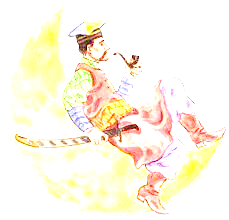 Polskie legendy w komiksieuczestnicy: uczniowie klas 4-8przedmiot konkursu: wykonanie komiksu o wybranej polskiej legendziesposób wykonania: praca literacko-plastyczna stanowiąca zamkniętą całość o objętości maksymalnie czterech plansz formatu A3 w pionowym układzietechnika wykonania: dowolna (kredki, farby, piórko)Pracę należy wykonać i przekazać dla organizatorów do 24 listopada 2023 r.Rozstrzygnięcie konkursu nastąpi po 4 grudnia 2023 r. 
Szczegółowe kryteria oceny prac i wymogi formalne konkursu znajdują się w jego regulaminie dostępnym na stronie internetowej szkoły https://zsps2.bialystok.pl/ w zakładce: UCZEŃ – Konkursy.